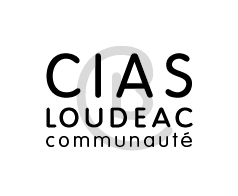 Relais Parents Assistants Maternels (RPAM)Les permanences :Vous êtes parents ou futurs parents :Les animatrices vous accompagnent dans la recherche d'un mode d'accueil collectif ou individuel. Selon votre choix, elles vous communiquent la liste des structures collectives, des assistants maternels agréés de la commune désirée ou des gardes d’enfants à domicile. Les animatrices vous informent sur les disponibilités et spécificités d’accueil des assistants maternels. Le RPAM est un lieu d’écoute et d’échange : les animatrices vous accompagnent dans votre fonction parentale : comment préparer l’accueil, comment aborder la séparation et l’adaptation…Elles vous informent sur les modalités et démarches administratives liées à l’emploi d’un assistant maternel et sur vos droits et devoirs en tant qu'employeur.Vous êtes assistant maternel, garde d'enfants à domicile ou vous souhaitez le devenir :Le RPAM vous informe sur les modalités d'agrément, la formation initiale et continue, le contrat de travail, vos droits et devoirs en tant que salarié.Les animatrices vous accompagnent dans l’exercice de votre profession : formation continue, conférences, réunions entre assistants maternels, projets autour de la petite enfance…Où et quand nous rencontrer :Quatre professionnelles de la petite enfance vous accueillent sur rendez-vous du lundi au vendredi sur huit sites : Corlay, Guerlédan-Mûr de Bretagne, Le Mené-Collinée, Loudéac, Merdrignac, Plouguenast-Langast, Plumieux et Uzel. Service gratuit.Contact : 02.96.66.60.50. Mail : rpam@loudeac-communaute.bzhLes animations :Le relais propose des animations gratuites, ouvertes aux enfants de moins de 3 ans accompagnés d’un adulte. Sur inscription auprès du service.Espace Jeux : Lieux d’échanges professionnels pour les adultes et d’espace de jeux aménagé pour les enfants. Ouverts uniquement aux assistants maternels et garde d’enfants à domicile. Pataugeoire : Temps de jeux en milieu aquatique propice à l’éveil sensoriel et moteur pour les enfants de 4 mois à 3 ans accompagnés d’un parent, un grand-parent ou de son assistant maternel. A la piscine Les Aquatides de Loudéac.Bébés Lecteurs : Animation d’éveil culturel autour du livre organisés dans différentes bibliothèques de Loudéac communauté-Bretagne Centre. Ces temps de lectures sont ouverts aux enfants de moins de 4 ans avec un professionnel ou un parent.  Espace Parents Enfants : Temps de jeux pour les enfants et d’échanges entre parents autour de thème comme l’alimentation, l’éveil, le sommeil ... Temps convivial pour couper des habitudes. A Guerlédan, Le Mené-Collinée, Loudéac et Merdrignac. Atelier sonore et musical : Rendez-vous hebdomadaire de complicité parent-enfant. Sur les genoux, dans les bras ou en lui donnant la main, l’enfant découvre au fil des séances la richesse des sonorités qui l’entourent à travers les chansons à gestes, les comptines, les berceuses et premières danses. A Loudéac et Merdrignac.Massage pour bébé : un temps pour soi et son enfant. Une instructrice certifiée vous fait découvrir les gestes et les bienfaits du massage pour votre bébé. Cet atelier se déroule sur cinq séances. Ouvert aux enfants de 0 à 1 an avec leur parent.Retrouvez le calendrier de toutes ces animations sur le site : Espace Parents - Bretagne Centre